國際佛光會2022年全球佛學會考通啟（繁體中文組）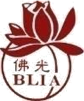 【推動研讀佛書、充實生活內涵、提昇信仰層次、培養正知正見】一、主辦單位：國際佛光會世界總會承辦單位：國際佛光會檀/教師聯誼委員會、國際佛光會中華總會協辦單位：國際佛光會各洲協會二、會考日期：8月28日（日），時間依當地佛光會公告之三、參加資格：佛光會員及社會人士，不拘年齡、學歷、宗教信仰。四、分組說明：1、考試人數：個人組、團體組（2~4人，可找家人、同學或同事等）2、考試組別：（1）A組：範圍《人間佛教佛陀本懷》A1組：限16歲（含）以下。※星雲大師全集網站：http://books.masterhsingyun.org/ 或洽各道場。題型：是非題、單選題、複選題。（2）B組：範圍《三好其實很簡單》，分三級。（對象：建議12歲以下）（3）題庫： 6月1日起開放下載。3、出題比例：題庫90％。4、線上模擬考：7月1日起，開放使用。五、參加辦法：1、報名方式：網路報名（網址：www.blia.org）2、報名日期：自6月1日起，至8月20日截止。3、考試方式：線上「開卷考」（Open-Book）。成績於「提交」後，立即揭曉。六、獎勵方式：1、獲獎公告：將於9月10日在佛學會考官網公布。2、頒獎表揚： (1)推廣績優獎—各協會推廣佛學會考之「應考人數」達標者，進行評比。(2)佛學水平獎—協會全考生人數大於協會會員人數1/2者，以會考成績平均數進行評比。　※以上將於2022年10月世界理事會議，進行頒獎表揚。各協會可另行安排「個人組」或其它獎項之頒獎。七、聯絡方法：國際佛光會中華總會  教師組電話：(02)2762-0112轉2538、2242級別B1組：初級B2組：中級B3組：高級參考年齡7-8歲（含）以下9-10歲11-12歲題型是非/單選是非/單選/複選是非/單選/複選